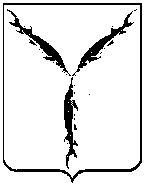 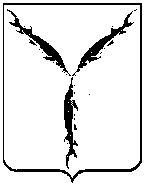 САРАТОВСКАЯ ГОРОДСКАЯ ДУМАРЕШЕНИЕ30 июня 2023 года № 36-379 г. СаратовО внесении изменений в решение Саратовской городской Думы 
от 25 ноября 2022 года № 27-285 «О Прогнозном плане (программе) приватизации муниципального имущества муниципального образования «Город Саратов» на 2023 год»В соответствии со статьей 47 Устава муниципального образования «Город Саратов», решением Саратовской городской Думы                                  от 19 июня 2003 года № 35-304 «О Положении о приватизации муниципального имущества муниципального образования «Город Саратов» Саратовская городская ДумаРЕШИЛА:	1. Внести Приложение к решению Саратовской городской Думы                    от 25 ноября 2022 года № 27-285 «О Прогнозном плане (программе) приватизации муниципального имущества муниципального образования «Город Саратов» на 2023 год» следующие изменения:	1.1. Раздел 2.2 Приложения к решению «Перечень иного движимого муниципального имущества, подлежащего приватизации в 2023 году» дополнить строками 2, 3 (прилагается).2. Настоящее решение вступает в силу со дня его официального опубликования.Председатель Саратовской городской Думы                                                                                              С.А. ОвсянниковГлава муниципального образования «Город Саратов»                                                                      Л.М. МокроусоваПриложение к решению Саратовской городской Думы от 30 июня 2023 года № 36-379 2.2. Перечень иного движимого муниципального имущества, подлежащего приватизации в 2023 году № п/пНаименование движимого муниципального имуществаХарактеристика движимого имущества2Материальные запасы (лом и отходы черных металлов), образовавшиеся в ходе выполнения мероприятий по списанию объектов имущественной части муниципальной казныЛом и отходы черных металлов ориентировочным весом 0,42 тонны (возможна корректировка веса после взвешивания)3Материальные запасы (лом и отходы черных металлов), образовавшиеся в ходе выполнения мероприятий по списанию объектов имущественной части муниципальной казныЛом и отходы черных металлов ориентировочным весом 16,035 тонны (возможна корректировка веса после взвешивания)